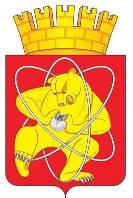 Муниципальное образование «Закрытое административно – территориальное образование Железногорск Красноярского края»АДМИНИСТРАЦИЯ ЗАТО г. ЖЕЛЕЗНОГОРСКПОСТАНОВЛЕНИЕг. Железногорск                                 О внесении изменений в постановление Администрации ЗАТО 
г. Железногорск Красноярского края от 25.08.2014 № 1543 «Об утверждении Положения об Отделе закупок Администрации ЗАТО г. Железногорск»    28.04.2018                                                                                                                                  830В соответствии с Федеральным законом от 05.04.2013 № 44-ФЗ 
«О контрактной системе в сфере закупок товаров, работ, услуг для обеспечения государственных и муниципальных нужд», руководствуясь решением Совета депутатов закрытого административно-территориального образования город Железногорск от 27.02.2018 № 30-117р, Уставом ЗАТО ЖелезногорскПОСТАНОВЛЯЮ:1. Внести в постановление Администрации ЗАТО г. Железногорск Красноярского края от 25.08.2014 № 1543 «Об утверждении Положения об Отделе закупок Администрации ЗАТО г. Железногорск» следующие изменения:1.1. По тексту Приложения к постановлению заменить словосочетания «Глава администрации ЗАТО г. Железногорск» и «Заместитель Главы администрации ЗАТО г. Железногорск по общим вопросам» на словосочетания «Глава ЗАТО 
г. Железногорск» и «Заместитель Главы ЗАТО г. Железногорск по общим вопросам» соответственно.  	2. Управлению делами Администрации ЗАТО г. Железногорск (Е.В. Андросова) довести настоящее постановление до сведения населения через газету «Город и горожане».	3. Отделу общественных связей Администрации ЗАТО г. Железногорск (И.С. Пикалова) разместить настоящее постановление на официальном сайте муниципального образования «Закрытое административно-территориальное образование Железногорск Красноярского края» в информационно-телекоммуникационной сети «Интернет».	4. Контроль над исполнением настоящего постановления возложить на заместителя Главы ЗАТО г. Железногорск по общим вопросам  А.В. Шевченко.	5. Настоящее постановление вступает в силу после его официального опубликования.Глава ЗАТО г. Железногорск                                                                      И.Г. Куксин